	WAHLKARTENKassierInSchritführerInSchritführerIn-Stv.BildungsreferentInAgrarreferentInSportreferentIn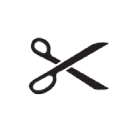 Weiteres Vorstandsmitglied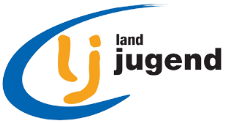 KassierInSchritführerInSchritführerIn-Stv.BildungsreferentInAgrarreferentInSportreferentInWeiteres Vorstandsmitglied